ИНСТРУКЦИЯ ПО РАЗБОРКЕ-СБОРКЕ КОТЛОВ ЭВНк 1.3-…ЭВНк 1.30Снять ручку регулятора температуры  и открутить винты м3, которые удерживают пластиковую шайбу регулятора как показано на рис 1;Открутить 14 саморезов как показано на рис 2;Снять верхний кожух;Подсоединить верхний и нижний патрубки к системе отопления;Заполнить систему отопления теплоносителем;Подключить кабель согласно бирке у колодки;Подключить насос к клеммам “НАСОС”;Соеденить разъем кожуха с разъемом основания котла;Одеть кожух;    10.Далее пункт 2 и 1;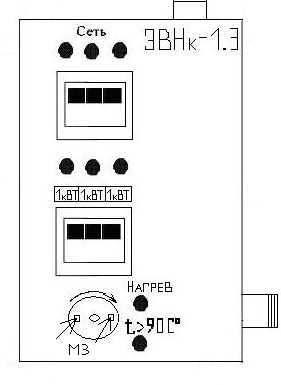 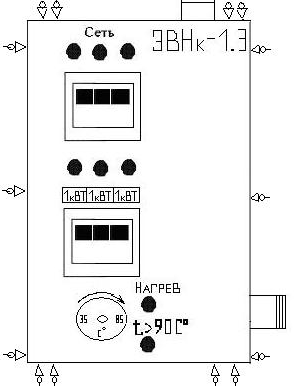 Рис № 1                                                            Рис № 2